Portaria do Dirigente Regional de Ensino, de 27/03/2019.Convocandoos Professores Coordenadores Gerais (PEI), Professores Coordenadores de Área (PEI), Professores Coordenadores dos Anos Iniciais, Finais do Ensino Fundamental e do Ensino Médio, de todas as escolas da rede estadual, para Orientação Técnica “Recuperação das habilidades em defasagem com ênfase no Currículo Oficial” que ocorrerá na EE Dr. Francisco Thomaz de Carvalho - PEI, nos termos do inciso II, do artigo 8º, da Resolução SE 58/2011.A unidade escolar que não contar com os profissionais acima citados, quem deverá comparecer será o Vice-Diretor.Observação:Data: 03/04/2019 Horário: das 8h30 às 17h30Local: EE Dr. Francisco Thomaz de CarvalhoSilvia Helena Dalbon BarbosaDirigente Regional de Ensino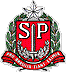 GOVERNO DO ESTADO DE SÃO PAULOSECRETARIA DE ESTADO DA EDUCAÇÃODIRETORIA DE ENSINO DA REGIÃO DE SÃO JOÃO DA BOA VISTAhttp://desjboavista.edunet.sp.gov.br